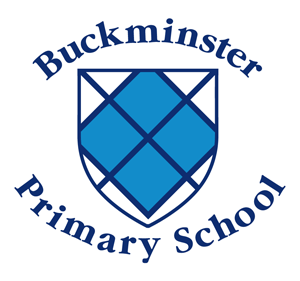 Year 4, 5 & 6 – Autumn 1 OverviewWe have an exciting half term ahead. Here is an overview of the topics that we will be covering in Year 4, 5 & 6Please ask us about our learning, we cannot wait to tell you what we have learned!SubjectTopicTopicTopicEnglish writing – Everyday Our English writing lessons this half term are based around the book Freedom Bird: A Tale of Hope and Courage, which tells the story of John and Millicent Wheeler, whose parents were sold as slaves and who now live and work on Simon Plenty’s North Carolina Plantation. During the sequence, children will write: in role, thought bubbles, dialogue, postcard, recount, poem and the main outcome will be a biography. Our English writing lessons this half term are based around the book Freedom Bird: A Tale of Hope and Courage, which tells the story of John and Millicent Wheeler, whose parents were sold as slaves and who now live and work on Simon Plenty’s North Carolina Plantation. During the sequence, children will write: in role, thought bubbles, dialogue, postcard, recount, poem and the main outcome will be a biography. Our English writing lessons this half term are based around the book Freedom Bird: A Tale of Hope and Courage, which tells the story of John and Millicent Wheeler, whose parents were sold as slaves and who now live and work on Simon Plenty’s North Carolina Plantation. During the sequence, children will write: in role, thought bubbles, dialogue, postcard, recount, poem and the main outcome will be a biography. Spellings– tested on a FridayYear 4/aw/ spelt auPrefix – in (meaning ‘not’ or ‘into’)Prefix -im (before a root word starting with ‘m’ or ‘p’Prefix – ilHomophones Year 5(shuhs) cious(shuhs) tious / iousShort vowel sound /i/ spelt with yLong vowel sound /i/ spelt with yHomophonesYear 6Ambitious synonyms: AdjectivesHomophonesAdjectives ending in -ant/ance/ancyAdjectives ending in -ent/ence/encyHyphensMaths – Everyday Year 4Place valueAddition and SubtractionYear 5&6Place valueAddition and SubtractionYear 5&6Place valueAddition and SubtractionScience - MondayOur first science topic will be Grouping and classifying living things – children will; identify, sort and group animals into categories based on their features; name and identify familiar animals from insect, spider and soft-bodied invertebrate groups; are introduced to classification keys and will be able to group and classify plants.Our first science topic will be Grouping and classifying living things – children will; identify, sort and group animals into categories based on their features; name and identify familiar animals from insect, spider and soft-bodied invertebrate groups; are introduced to classification keys and will be able to group and classify plants.Our first science topic will be Grouping and classifying living things – children will; identify, sort and group animals into categories based on their features; name and identify familiar animals from insect, spider and soft-bodied invertebrate groups; are introduced to classification keys and will be able to group and classify plants.History – Wednesday Our first topic in History is WWII. Children will learn about: the different countries involved; the Battle of Britain, the Blitz; code breakers at Bletchley Park; the Holocaust and the home front.Our first topic in History is WWII. Children will learn about: the different countries involved; the Battle of Britain, the Blitz; code breakers at Bletchley Park; the Holocaust and the home front.Our first topic in History is WWII. Children will learn about: the different countries involved; the Battle of Britain, the Blitz; code breakers at Bletchley Park; the Holocaust and the home front.Music – Thursday  Our first topic in Music is all about Body and Tuned Percussion. We will be developing our understanding of the structure of a piece of music; layers in a piece of music; playing a sequence in the correct order in time; contrasting rhythms being played together; different melodies being played together and finally composing a complete piece of music with four different layers with an appropriate structure.Our first topic in Music is all about Body and Tuned Percussion. We will be developing our understanding of the structure of a piece of music; layers in a piece of music; playing a sequence in the correct order in time; contrasting rhythms being played together; different melodies being played together and finally composing a complete piece of music with four different layers with an appropriate structure.Our first topic in Music is all about Body and Tuned Percussion. We will be developing our understanding of the structure of a piece of music; layers in a piece of music; playing a sequence in the correct order in time; contrasting rhythms being played together; different melodies being played together and finally composing a complete piece of music with four different layers with an appropriate structure.PE – Wednesday and Thursday Our first PE lesson, Work Out Wednesday, is alongside the whole school, in house teams and our second PE is with Mrs. Orridge and Mr. Henson.Our first PE lesson, Work Out Wednesday, is alongside the whole school, in house teams and our second PE is with Mrs. Orridge and Mr. Henson.Our first PE lesson, Work Out Wednesday, is alongside the whole school, in house teams and our second PE is with Mrs. Orridge and Mr. Henson.Computing – MondayIn our first E-Safety unit, we will be covering age limits and discussing about how we can stay safe online.  We will be using Code.org to develop our understanding of coding. In our first E-Safety unit, we will be covering age limits and discussing about how we can stay safe online.  We will be using Code.org to develop our understanding of coding. In our first E-Safety unit, we will be covering age limits and discussing about how we can stay safe online.  We will be using Code.org to develop our understanding of coding. Art – Tuesday The first Art topic of the year is Islamic Art. We will be designing and producing Islamic tiles made out of clay.The first Art topic of the year is Islamic Art. We will be designing and producing Islamic tiles made out of clay.The first Art topic of the year is Islamic Art. We will be designing and producing Islamic tiles made out of clay.RSHE – Tuesday Being me in our world – we will explore the question, 'Who am I and how do I fit?'Being me in our world – we will explore the question, 'Who am I and how do I fit?'Being me in our world – we will explore the question, 'Who am I and how do I fit?'RE –Friday This half term we will be developing our understanding of Christianity. This half term we will be developing our understanding of Christianity. This half term we will be developing our understanding of Christianity. French – Friday This term we will be learning the date and my family This term we will be learning the date and my family This term we will be learning the date and my family 